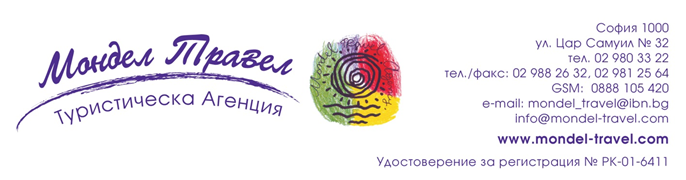 ИЗРАЕЛ – НОВА ГОДИНА 2018Дата: 29.12.2017 – 03.01.20186 дни / 5 нощувки / 5 закуски / 5 вечериМАРШРУТ: София – Тел Авив – Яфо –  Кесария – Хайфа – Акра – Назарет – Кана – Сафед – Голан – Тиберия - Капернаум – Табха – планината на Блаженствата  - Каср Ал Яхуд – Йерихон - Мъртво море – Витлеем – Йерусалим – Лод – София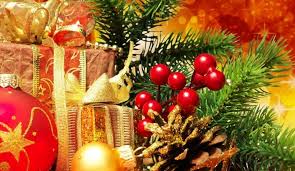 Акценти на програмата:Йерусалим (Божи гроб, Сион, Гетсимания, Стената на плача)    Витлеем (църквата Рождество Христово) Каср ал Яхуд (място на Кръщението Христово)Мъртво море (време за плаж и релакс)Назарет (място на Благовещението)Тиберия (перлата на Галилейското езеро)Сафед/Цфат (един от свещенните еврейски градове, център на Кабала)Капернаум (родно място на апостоли) и Табха (чудото с хляба и рибите)Планината на блаженствата (панорамана гледка към Галилейското езеро)Голан (красива природа и уникални гледки)Кана Галилейска (първото чудо на Христос)Йерихон (най-древният град в света)Акра (епохата на кръстоносците)Хайфа (Бахайските градини)Кесария Маритима (следи от Римската епоха, акведукта)Лод (църквата св. Георги с гроба на светеца)Тел Авив и Яфо (древност и съвремие в едно)ТУРИСТИЧЕСКА ПРОГРАМА1 ден – Летище Бен Гурион – Яфо – Тел Авив – Кесария Сборен час на летище София, Терминал 2 в 08:20 ч (задължително 3 часа преди полета), полет за Тел Авив в 11:20 ч. Пристигане на летище „Бен Гурион“ в 14:00 ч. Посрещане в залата за пристигащи от представител на местния туроператор. Панорамна обиколка на Тел Авив. Туристическа програма в Яфо, един от най-старите градове в Близкия изток.  Разходка в района на старото пристанище, където скрити в тесни павирани улички има множество чудесни ресторанти, предлагащи морски ястия, малки кафенета и пекарни.  Отпътуване на север. По тътя спирка на римския акведукт в Кесария, столица на Юдея по времето на римляните. Настаняване в хотел в района на Кесария. Вечеря. Нощувка.2 ден – Хайфа – Акра – Кана – Назарет  Закуска. Отпътуване за Хайфа. Разглеждане на красивия пристанищен град Хайфа, разположен на брега на Средиземно море. Посещение на Бахайските градини и залива на Хайфа. Заминаване за Акрa, една от последните военни бази и столица на кръстоносците за повече от един век. Посещение на Цитаделата на хоспиталиерите, тунелите на тамплиерите, Древния град и пристанището. Следва Кана Галилейска, където Христос извършва своето първото чудо превръщайки водата във винo. Заминаване за град Назарет, по пътя панорамна гледка към долината Армагедон, място на последната битка между Доброто и Злото. Посещение на църквата „Благовещение“ в Назарет, където Архангел Гавраил съобщава на Дева Мария, че ще роди Син Господен, и където Христос е живял по-голяма част от своя живот,  и работилницата на Свети Йосиф.  Свободно време. Настаняване в хотел. Вечеря. Нощувка в Назарет.3 ден – Назарет – Сафед (Цфат)  – Голански възвишения - планината на Блаженствата - Капернаум – Табха – Тиберия 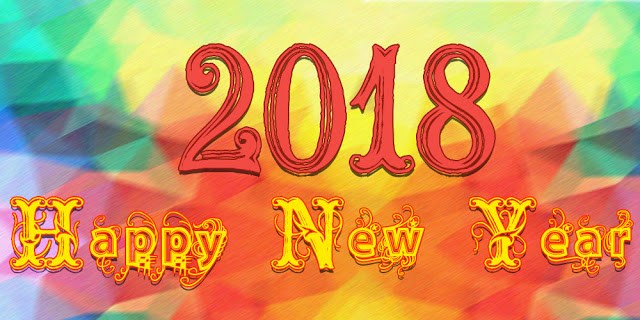 Закуска. Заминаване за Сафед, един от четирите свещени еврейски града, наред с Йерусалим, Хеврон и Тиберия, център на известното религиозно течение в юдаизма – Кабала. Отпътуване за Табха. Разглеждане на останките от древната синагога и руините на къщата на Св. ап. Петър. Табха – мястото на "Чудото с умножаването на рибите и хляба". Планината на Блаженствата, където Иисус е казал прочутата си проповед. Обиколка на Голанските възвишения, с прекрасна гледка към Галилейското езеро, красивите долини, пасища и заснежени планини. Посещение на град Тиберия, разположен при Галилейското езеро. Връщане в Назарет.  Новогодишна Гала Вечеря. Нощувка. 4 ден – Назарет – Мъртво море – Каср ал Яхуд – Йерихон – Витлеем Закуска. Отпътуване за Мъртво море – най-ниската точка в света, около 420 метра под морското равнище. Свободно време за къпане и релакс. Посещение на Каср ал Яхуд – мястото при река Йордан, където е било кръщението на Иисус Христос. Посещение на  Йерихон – най-ниско разположеният град под морското равнище и едно от най-древните селища в света. Манастира на изкушенията, разположен в скалите, където Иисус Христос е постил и се е молил четиридесет дена и четиридесет нощи. Отпътуване за Витлеем. Посещение на рожденото място на Господ Иисус Христос във Витлеем, и построената в чест на това събитие базилика „Рождество Христово“ – най-голямата забележителност на града. Настаняване в хотел. Вечеря. Нощувка във Витлеем.5 ден – Витлеем – Йерусалим - ВитлеемЗакуска. Туристическа програма в Йерусалим, който съгласно Конституцията на държавата Израел е нейна единна и неделима столица. Обиколката започва с Виа Долороса – това e улицата, по която в древен Йерусалим е минал Иисус Христос с кръста към мястото на разпятието – Голгота; Следва храмовият комплекс Божи гроб – най-святото място за Християнския свят, където е разпнат, погребан и възкръснал Христос. Програмата продължава с хълмът Сион (Давидовият град), където се намират гробът на цар Давид и стаята на Тайната вечеря. Гетсиманската градина – традиционно почитана като мястото, където Иисус Христос се моли в нощта на залавянето му. Днес за това събитие напомнят базилика, посветена на страданията Христови, и осем стари маслинови дървета, чиято възраст е над 2000 години. Посещение на Стената на плача – единствената структура, останала от Йерусалимския (Соломоновия) храм. Названието идва от това, че евреите често отиват там, за да тъжат за гибелта на храма.Връщане в хотела във Витлеем. Вечеря. Нощувка.6 ден -  Витлеем – Йерусалим – Лод – летище Бен Гурион – София Закуска. Посещение на Новия град на Йерусалим (панорамна обиколка с автобус): Парламента на държавата Израел (Кнесет), Министерствата на Израел, Музея на Израел(отвън). Отпътуване за град Лод(древният град Лида Палестинска -  посещение на църквата с гроба на Свети Георги в Лод. Трансфер до летище „Бен Гурион“. Полет за България в 18:20 ч. Пристигане на летище София около 21:15 ч.Дати на пътуване и цени:Хотели по програмата:Пакетната цена включва:- самолетен билет София – Тел Авив – София  с редовен полет на авиокомпания Ел Ал с включен багаж;- летищни такси (253 лв. към 01.05.2016 г.);- 1 нощувкa със закуска и вечеря в района на Кесария, хотел 3*;- 2 нощувки със закуска и вечеря в Назарет, хотел 3*;- 2 нощувки със закуска и вечеря във Витлеем, хотел 3*;- екскурзовод на български език по целия маршрут;- луксозен автобус с безплатен WI-FI;- саунд система със слушалки по време на туровете;- разходка с лодка в Галилейското езеро- всички трансфери по програмата;- всички екскурзии по програмата;- входни такси за обектите по програмата;- Сертфикат за хаджийство;- водач, придружаващ групата по време на целия престой;- медицинска застраховка асистънс ЗАД "АРМЕЕЦ" АД, с покритие 10 000 евро.Цената не включва:- Новогодишна гала вечеря – очакваме цена (заплаща се в България)- бакшиши – 5 долара на турист на ден (заплащат се в Израел);- допълнителни мероприятия и екскурзии (по желание):*обяд в рибен ресторант при Галилейско езеро – 20 щ.д. (заплащат се в Израел);- лични разходи. Полетно разписание:Условия за резервация:Начин на плащане: депозит – 450 лв., копие от валиден международен паспорт, доплащане – до 30 дни преди датата на отпътуване.Минимален брой туристи за осъществяване на екскурзията: 25 туристи.Срок за уведомление при недостигнат минимален брой туристи: 7 дни преди началната дата.Необходими документи: задграничен паспорт; няма визови, санитарни и медицински изисквания.Забележка: Цените са калкулирани при курс на щатския долар 1 USD = 1.80 лв. При значителна промяна на курса, Туроператора си запазва правото за промяна на цената. Туроператор “ТА Мондел Травел” е застрахована по смисъла на чл. 97, ал.1 от Закона за туризма в застрахователна компания АЛИАНЦ БЪЛГАРИЯ със застрахователна полица №13160173000000032/ валидна до 30.07.2018 г.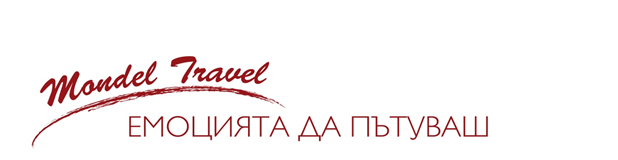 Дати на пътуванеВъзрастен в двойна стаяТрети възрастен в двойна стаяДете 2-10.99 год. с двама възрастни в двойна стаяЕдинична стая29.12.17 – 03.01.181488 лв1458 лв.1388 лв.1828 лв.МестонахождениеХотелБрой нощиКесария районEdem Inn 3* http://www.tooly.co.il/en  или подобен1НазаретSt. Gabriel 3* http://www.stgabrielhotel.com/  или подобен2ВитлеемParadise 3* http://www.paradisebethlehem.com/  или подобен2LY 552София11:20Тел Авив14:00LY 551Тел Авив18:20София21:15